Since 1950 the SPEED and SCALE of urbanisation has increased and the distribution of major cities has altered significantly. In 1950 there were only 70 millionaire cities; by 2000 there were 350. In 1950 66% of the world’s population lived in rural areas. In 2014 over 50% of the world’s population live in urban areas and 19% of those live in cities of more than 1 million people. By 2050, 66% of the world’s population will live in urban areas; the reverse of 100 years ago.KEY TERMS:Millionaire citiesMega citiesWorld citiesStart off by watching the film “Slumdog Millionaire” here: https://www.youtube.com/watch?v=BHz-SToHfsk which will give you an idea of what its like to live in the biggest slum in Asia – Dharavi, Mumbai, India.Carry out some research to see if you can define each of the three types of city above.On an outline map of the world, mark on the main lines of latitude (equator, tropics)Map the top 10 cities in 1960 from Figure 2. USE ONE COLOURRepeat for 2012 using the following list.  USE A DIFFERENT COLOUR:1. Tokyo, Japan (37,126,000) 
2.Jakarta, Indonesia (26,063,000) 
3.Seoul, South Korea (22,547,000) 
4.Delhi, India (22,242,000) 
5.Shanghai, China (20,860,000) 
6.Manila, Philippines (20,767,000) 
7.Karachi, Pakistan (20,711,000) 
8.New York, USA (20,464,000) 
9.Sao Paulo, Brazil (20,186,000) 
10.Mexico City, Mexico (19,463,000)Using Figures 2 and 3 calculate the mean latitude for the top 10 cities in 1960 and 2012. Make sure to use negative numbers for those in the southern hemispheres! Mark on your map.Study the locations of the top 10 world cities for 2012 in an atlas. Describe and comment on their global distribution in the table below. For comment, try to say something geographical about where they are found.I pairs discuss the changes in the distribution of major world cities since 1960.  Make specific reference to your map. Think about the locations, types of country, dominant/absent continents/the possible causes of the changes. Be prepared to give some verbal feedback to the rest of the class on what you have discovered.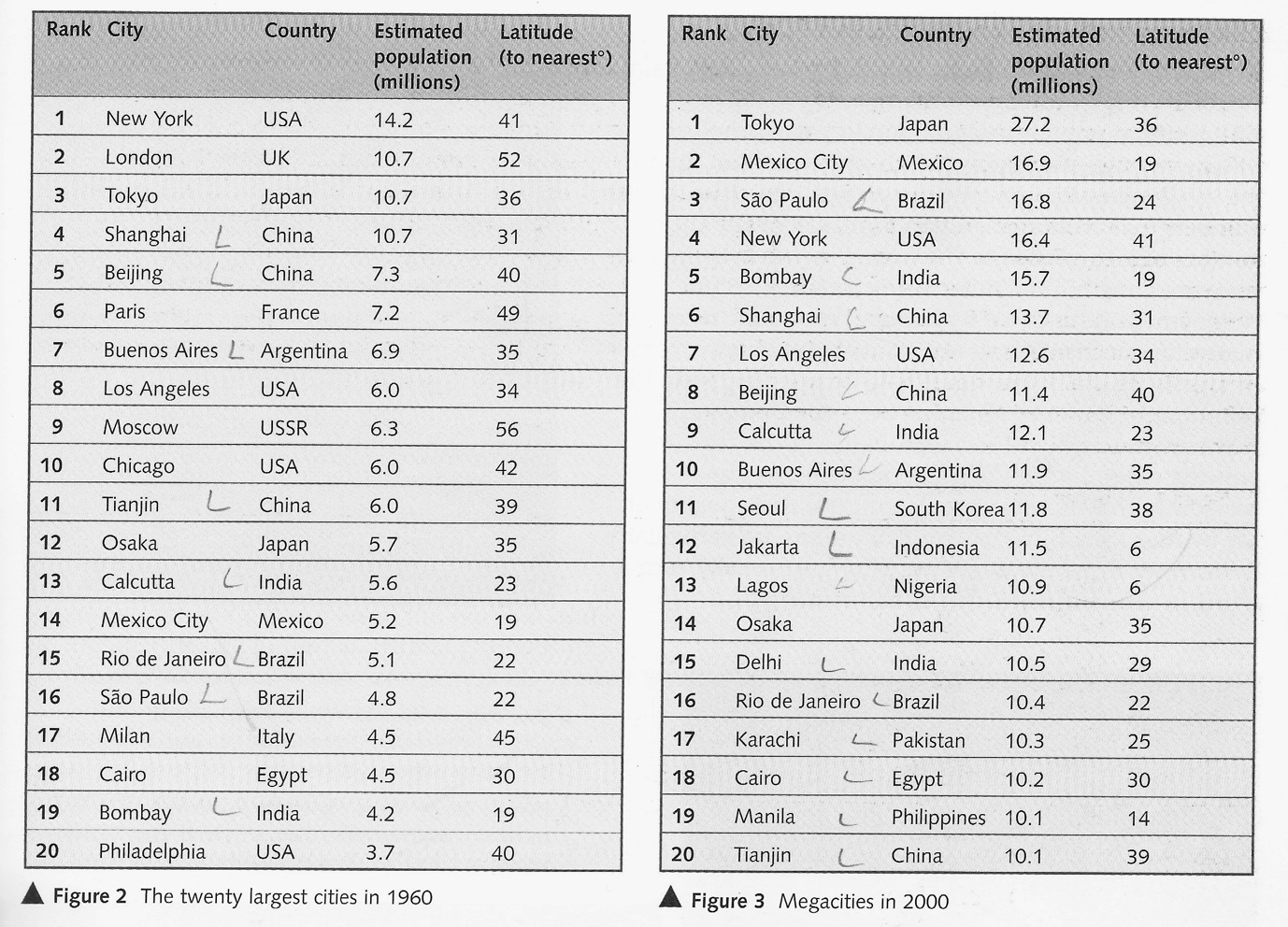 DescriptionComment